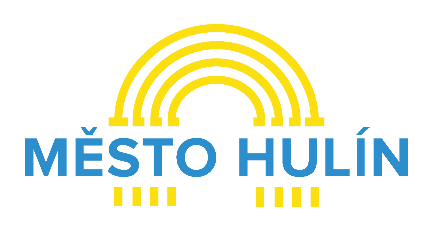 Protokol o nálezu věciEvidenční číslo nálezu:Nálezce: (odmítne-li nálezce prokázat svou totožnost má se za to, že se svým jednáním vědomě vzdal práv nálezce)Jméno, příjmení:Bydliště:Druh a číslo dokladu:Kontakt (nepovinné):Nalezená věc:Předmět nálezu: (identifikace, charakteristika, velikost, počet, barva, specifické znaky aj.):Místo nálezu:Nález vyhlášen dne:Nalezená věc uložena (datum a místo):Poučení: Nálezci náleží nálezné, které činí desetinu ceny nálezu. Souhlasí-li s tím nálezce či jiná osoba a je-li to vhodné, může obec rozhodnout, že věc bude uschována u této osoby. Pokud nalezenou věc svěří město Hulín do úschovy nálezci a nepřihlásí-li se nikdo o věc do jednoho roku od vyhlášení nálezu, může nálezce nakládat s věcí jako poctivý držitel. Přihlásí-li se ten, kdo věc ztratil, nebo její vlastník po uplynutí doby jednoho roku od vyhlášení nálezu a před uplynutím tří let, vydá se mu věc nebo výtěžek za ni stržený po zaplacení nákladů a nálezného. Uplynou-li tři roky od vyhlášení nálezu, nabude nálezce, kterému byla věc svěřena, vlastnické právo k věci nebo k výtěžku za ni strženému. Uvedené osobní údaje budou zpracovávány referentem Odboru právních a vnitřních věcí, zajišťující vyřízení této věci. Osobní údaje nebudou předávány třetí straně a jsou zpracovávány v souladu s Nařízením Evropského parlamentu a rady (EU) 2016/679 ze dne 27. dubna 2016 (také GDPR) a zákonem č. 110/2019 Sb., o zpracování osobních údajů, v platném znění.Osobní údaje jsou zpracovávány do úplného vyřízení věci a následně archivovány dle Spisového a skartačního řádu po dobu 3 let. Uvedené osobní údaje nebudou předmětem automatizovaného zpracování ani profilování. Poučení ke zpracování osobních údajů: Máte právo požádat úřad o přístup k osobním údajům, jejich opravu nebo výmaz, popřípadě omezení zpracování, nebo vznést námitku proti zpracování. Máte právo podat stížnost u pověřence, nebo dozorového úřadu, kterým je Úřad na ochranu osobních údajů. Bližší informace o zpracování osobních údajů a právech subjektu údajů jsou uvedeny na internetových stránkách obce https://www.hulin.cz/urad/ochrana-osobnich-udaju-gdpr/.Prohlašuji, že údaje, které jsem uvedl(a) do tohoto záznamu jsou pravdivé.V Hulíně dne: ………………………………..………………………………………………..          	……………………………………………..podpis nálezce 					podpis pověřeného zaměstnance Prohlášení nálezce v souladu s příslušnými ustanoveními občanského zákoníku: Souhlasíte s nabytím vlastnického práva k  nalezené věci a jejím užívání (po uplynutí zákonné lhůty)?                                                              Ano x Ne *Souhlasíte s úschovou nalezené věci u sebe a budete o ni řádně pečovat?             Ano x Ne *Požadujete nálezné po vlastníkovi nalezené věci nebo po osobě, která ji ztratila?   Ano x Ne *Požadujete nálezné po městu, pokud vlastnictví k věci přejde na město?                Ano x Ne *Souhlasíte s poskytnutím Vašich kontaktních údajů vlastníkovi?                              Ano x Ne **Nehodící se škrtněte